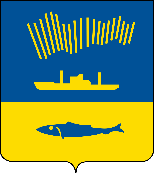 АДМИНИСТРАЦИЯ ГОРОДА МУРМАНСКАП О С Т А Н О В Л Е Н И Е 26.06.2020                                                                                                        № 1470В соответствии с постановлением Правительства Российской Федерации от 06.09.2016 № 887 «Об общих требованиях к нормативным правовым актам, муниципальным правовым актам, регулирующим предоставление субсидий юридическим лицам (за исключением субсидий государственным (муниципальным) учреждениям), индивидуальным предпринимателям, а также физическим лицам - производителям товаров, работ, услуг», в целях реализации мероприятий муниципальной программы города Мурманска «Жилищно-коммунальное хозяйство» на 2018 - 2024 годы, утвержденной постановлением администрации города Мурманска от 13.11.2017 № 3605,          п о с т а н о в л я ю: 1. Внести в приложение к постановлению администрации города Мурманска от 13.11.2017 № 3614 «Об утверждении порядка возмещения юридическим лицам, индивидуальным предпринимателям затрат, связанных с оказанием мер социальной поддержки жителям или защитникам блокадного Ленинграда по оплате жилья и коммунальных услуг» (в ред. постановлений      от 06.02.2018 № 271, от 25.04.2019 № 1539) следующие изменения:1.1. Пункт 1.2 раздела 1 дополнить новым вторым абзацем следующего содержания:             «Субсидия предоставляется в рамках реализации подпрограммы «Представление интересов муниципального образования город Мурманск как собственника жилых помещений» на 2018 - 2024 годы муниципальной программы города Мурманска «Жилищно-коммунальное хозяйство» на 2018 - 2024 годы, утвержденной постановлением администрации города Мурманска от 13.11.2017 № 3605.».1.2. Пункт 2.15 раздела 2 исключить.1.3. Пункты 2.16, 2.17 раздела 2 считать пунктами 2.15, 2.16 соответственно. 1.4. Подпункт 2.16.2 пункта 2.16 раздела 2  изложить в новой редакции:«2.16.2. Получатель субсидии – юридическое лицо не должно находиться в процессе реорганизации, ликвидации, в отношении его не введена процедура банкротства, деятельность получателя субсидии не приостановлена в порядке, предусмотренном законодательством Российской Федерации, а Получатель субсидии – индивидуальный предприниматель не должен прекратить деятельность в качестве индивидуального предпринимателя.».1.5. Дополнить новым пунктом 2.17 следующего содержания:«2.17. Результатом предоставления Субсидии является оказание мер социальной поддержки по оплате жилья и коммунальных услуг жителям или защитникам блокадного Ленинграда. Значение результата устанавливается в Соглашении.».1.6. В пункте 2.26 слова «в первом квартале следующего финансового года» заменить словами «в следующем финансовом году». 1.7. Раздел 3 считать разделом 4.1.8. Дополнить новым разделом 3 следующего содержания: «3. Требования к отчетности3.1. Отчет о достижении результата предоставления Субсидии предоставляется Получателем субсидии до 1 ноября текущего года по форме, установленной в Соглашении.3.2. Комитет как получатель бюджетных средств вправе устанавливать в Соглашении сроки и формы предоставления Получателем субсидии дополнительной отчетности.».1.9. Пункты 4.4, 4.5 раздела 4 считать пунктами 4.5, 4.6 соответственно.1.10.  Дополнить новым пунктом 4.4 следующего содержания:«4.4. В случае недостижения результата предоставления Субсидии, предусмотренного пунктом 2.17 настоящего Порядка, размер Субсидии подлежит корректировке в зависимости от количества Носителей льгот и размера предоставляемых им мер социальной поддержки.». 2. Отделу информационно-технического обеспечения и защиты информации администрации города Мурманска (Кузьмин А.Н.) разместить настоящее постановление на официальном сайте администрации города Мурманска в сети Интернет.3. Редакции газеты «Вечерний Мурманск» (Хабаров В.А.) опубликовать настоящее постановление.4. Настоящее постановление вступает в силу со дня официального опубликования.5. Контроль за выполнением настоящего постановления возложить на заместителя главы администрации города Мурманска Доцник В.А.Глава администрации города Мурманска                                                                                Е.В. Никора